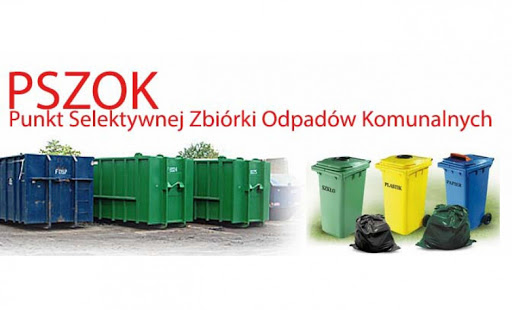 Jakie odpady przyjmuje PSZOK?przeterminowane lekiodpady wielkogabarytowe- meble, materaceodpady zieloneodpady budowlane, poremontowe i rozbiórkowezużyte opony pojazdów osobowych, motocykli, rowerówelektrośmieci, czyli sprzęt elektryczny i elektronicznybaterie i akumulatoryopakowania z papieru i tekturyodpady opakowaniowe z metali i tworzyw sztucznychszkło opakowanioweopakowania z tekstyliówopakowania zawierające pozostałości substancji niebezpiecznych lub nimi zanieczyszczonepojemniki pod ciśnieniem po aerozolach, zużyte lub przeterminowane gaśnice samochodowe i z gospodarstw domowychbeton oraz gruz betonowygruz ceglanyzmieszane odpady z betonu, gruzu ceglanego, ceramiki, glazury, terakoty itp.szkło okienne, drzwiowe, bezbarwne, lustraodzieżrozpuszczalnikikwasyalkalia (substancje żrące)odczynniki fotograficzneśrodki ochrony roślin zawierające substancje niebezpieczneświetlówki, świetlówki energooszczędnetermometry rtęcioweurządzenia chłodnicze i klimatyzacyjne, np.: lodówki, chłodziarki, klimatyzatory domoweoleje spożywcze (przeterminowane zużyte)przepracowane lub przeterminowane oleje silników samochodowychfarby, farby drukarskie, tusze, tonery do drukarek zawierające substancje niebezpiecznekleje, lepiszcze i żywice zawierające substancje niebezpiecznefarby, farby drukarskie, tusze, tonery do drukarekdetergenty zawierające substancje niebezpiecznedetergentytelewizory, monitorymałe i duże urządzenia elektryczne i elektronicznedrewno zawierające substancje niebezpiecznedrewno, tj. skrzynki drewniane, deski itp.odpady tworzyw sztucznych, np. wiadra, miski, zabawki, skrzynki, meble ogrodowe itp.odpady metali, np. ramy rowerowe, koła rowerowe, wieszaki, obudowy urządzeń, klamki, elementy metalowe itp.środki ochrony roślin niezawierające substancji niebezpiecznychinne odpady komunalnePunkt czynny jest w każdy pierwszy wtorek miesiąca w godzinach od 7.30 do 15.30. 
Odpady do PSZOK przyjmowane są bezpłatnie wyłącznie od mieszkańców gminy Borowie, którzy odprowadzają opłatę za gospodarowanie odpadami do Urzędu Gminy. Celem uniknięcia „podrzucania” do PSZOK odpadów przez firmy usługowe świadczące usługi sprzątania lub remontowe, w Punkcie prowadzony jest proces weryfikacji osób dostarczających odpady. W celu potwierdzenia faktu zamieszkania na terenie gminy Borowie, mieszkaniec winien okazać się dokumentem potwierdzającym miejsce zamieszkania. Powyższa procedura ma na celu wyeliminowanie sytuacji, w których odpady do Punktu dostarczać będą osoby zamieszkujące na terenie gmin innych niż gmina Borowie bądź podmioty nieuprawnione np. firmy i instytucje, które zobowiązane są do zawierania umów na odbiór odpadów, które powstają w wyniku prowadzenia przez daną firmę działalności. Do PSZOK nie są również przyjmowane odpady w ilościach hurtowych, które mogłyby wskazywać, że powstały poza gospodarstwami domowymi. Obowiązuje zakaz przywożenia do PSZOK odpadów powstających w wyniku prowadzenia działalności gospodarczej. Prowadzący działalność gospodarczą muszą mieć podpisane indywidualne umowy na odbiór odpadów powstających w wyniku prowadzenia tejże działalności. 